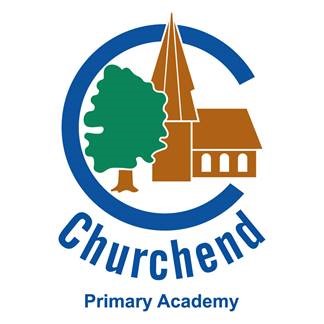 Phase Leader for Key Stage One(MPS/UPS + TLR 2 £3017)Churchend Primary Academy is looking to recruit a Key Stage One Phase Leader with ambition and drive to deliver high quality outcomes for our children. You will have experience of a raising attainment and delivering excellent lessons at any Key Stage. You will have the drive to support teachers develop their teaching so that children make the right amount of progress and their barriers are overcome so that they achieve, regardless of starting point.  Your knowledge of teaching in Key Stage One will have given you the knowledge to implement a rigorous cycle for monitoring and evaluation. You will be able to maintain and adapt a high quality curriculum, further embed pedagogical thinking and practice and develop teaching methods in the classroom through a model of shared practice. Leading Key Stage One will allow you to shape the teaching and delivery of the curriculum and the teaching methods used so that all children have the best life outcomes. Churchend Primary Academy is looking for someone who:Is an outstanding teacher with high expectations for what can be achieved and has a proven track record of raising pupil attainment.  Have taught at in Key Stage One.Have a good understand of phonics and the end of Year 1 phonics assessment.Have an awareness of expectation of end of Key Stage assessmentsUnderstands what high standards look like and how to attain them.Is flexible with a good sense of humour and an understanding of the ‘bigger picture’.Can effectively coach and mentor others with genuine impact. Can effectively lead a team to the benefit of children. An innovator who can take risks to make a school improvement project their own. Have a clear idea of what outstanding learning & teaching should look like. For a job description and application form please contact Mrs Jodie Smith, Office Manager j.smith@churchendacademy.com or see the school website www.churchendacademy.com vacancies tab.Please note that applications must be made on the school application form.The closing date for applications is 16th June.
Interviews will take place on 22nd June.Come and join our supportive and friendly team! A warm welcome is waiting for you.The school is committed to safeguarding and promoting the welfare of children and young people and expects all staff to share this commitment. The successful candidate will have to undergo an enhanced DBS check, online and social media check.